様式１　　　　　　　　　　　　　　　　　　　　　　　　　　　　　年　　月　　日　　　富山大学医学部長　　殿　　　　　　　　　　　　　　　北京大学医学部　　　　　　　　　　　　　　　　　　　医学部長　　　　　　　　　　［公印］推　　　　薦　　　　書　富山大学医学部西山敬人基金による２０２３年度国際学術交流事業に基づく若手研究者の派遣について，下記の者を適格と認め関係書類を添付し推薦します。記　	・氏　　名	・所属研究機関名	・研究課題名	・派遣希望期間　　　年　　月　　日～　　　年　　月　　日　　　　　　　　　　　　　　　　　　　　　　　　　　　　　　（　　か月間）　　　　　　添付書類　　　　　　　　１．研究者調書　　　　　　　　２．研究論文一覧（別刷り２編程度添付）　　　　　　　　３．所属主任教授の推薦書様式２Ａ　　　　　　２０２３年度富山大学医学部西山敬人基金による国際学術交流事業若手研究候補者調書　　　　　　　　　　　　　　　　　　　　　　　　２０２３年　　月　　日現在　　　　　　　　　　　　　　　　　　　　本人の署名　　　　　　　　　　　　様式２Ｂ　　　２０２３年度富山大学医学部西山敬人基金による国際学術交流事業若手研究候補者調書									（2-1)富山大学医学部において希望する研究課題および研究期間，計画等を記入する。　　　　　　　　　　　　　　　　　　　　　　　　　　　　　　　　　　　　　　　      									(2-2)　　　　　　　　　　　　　　　本人の署名　　　　　　　　　　　　　　　　様式３　　　　　　　推　　　　薦　　　　書　　　　被推薦者　　　　氏　　名：　　　　生年月日：　　　　　年　　月　　日　富山大学医学部西山敬人基金による２０２３年度国際学術交流事業に基づく若手研究者の派遣について，上記の者を適格と認め下記のとおり推薦します。　　　　　　　　　　　　　　年　　月　　日　　　　　　　　　　　　　　主任教授　　　　　　　　　　　　　　役職・氏名　　　　　　　　　　　　　　　［印］　　「勤勉で研究意欲が旺盛であり，人格および将来の発展が期待されることに　　　ついて総合的に記述する。」別紙（報告書）　　　　　　　　　　　　　　　　　　　　　　　　　　　　　　年　　月　　日　　　富山大学医学部長　　殿　　　　　　　　　　　　　　　　　　研　究　者　　　　　　　　　　　　　　　　　　 （署名）報　　　告　　　書このたびの研究留学について，下記のとおり報告します。  									（2-1)(2-2)　　　　　　　　　　　　　　　　　　　　　（和文または英文で記入すること。）　年　　月　　日安全保障輸出管理に関する誓約書（入学・採用時）富山大学長　殿　　　　　　　　　　　　　氏名　　　　　　　　　　　　　　　　　　　　　　　　　（署名）　　　　　　　　　　　　貴学への入学（採用）に際し、在学（在職）中は、以下の事項を遵守することを誓約します。１　次のいずれかに該当する場合は、学生にあっては指導教員若しくは助言教員に、教員・研究者にあっては所属部局の安全保障輸出管理アドバイザーに相談するとともに、必要な場合には、日本国政府が定める外国為替及び外国貿易法及びこれに基づく関係法令並びに貴学が定める内部規程のほか、何らかの外国政府の輸出管理規制の対象となる場合にあっては当該規制にも従い、所定の手続を行います。　一　研究上の技術情報や実験データを、外国、若しくは非居住者※（日本入国後6か月未満の外国人、外国に滞在する日本人、日本法人の外国にある支店等）、若しくは非居住者の影響を強く受けている居住者（特定類型※に該当する者）に対して提供しようとする場合、又はこれを在学（在職）後に提供することが在学（在職）中に明らかとなった場合　二　研究上の使用機器若しくは使用材料若しくは研究の結果得られた有体物を、外国に輸出（送付又は持出し）しようとする場合、又はこれらを在学（在職）後に輸出することが在学（在職）中に明らかとなった場合２　研究上の技術情報や実験データを、大量破壊兵器（核兵器、化学兵器、生物兵器、ロケット、無人航空機）及び通常兵器又はこれらに使用される材料・部品・製品の開発、製造、使用又は貯蔵に用いず、当該技術情報や実験データの使用は民生用途に限ります。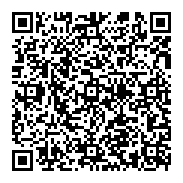 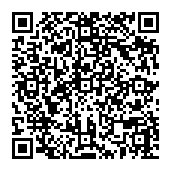 　Date: Year　　 Month 　　DayPledge for the Security Export Control-At the time of admission/adoption-To President , University of Toyama　　　　　　　　　　　　　　　　　　Full name:　　　　　　　　　　　　
　　　　　　　　　　（Signature）　　　　　　　　　　　　I hereby pledge to comply with the following items during my enrollment/employment upon my admission/adoption by University of Toyama.1. In any of the following cases, for students, I shall consult my supervisor or advisor, for faculties or researchers, I shall consult security export control advisor. If necessary, I shall take the procedures prescribed by the Foreign Exchange and Foreign Trade Act as well as applicable acts or ordinances established by the government of Japan, and the internal regulations of the university. Additionally, if it is subject to any export control regulations set by foreign governments, I shall obey all corresponding regulations.　(1) In the case that I intend to provide research-related technical information or experimental data to a foreign country, a non-resident＊(a foreigner who resides in Japan less than 6 months after entry, Japanese staying abroad, or branches of Japanese corporations in foreign countries, etc.), or a resident under the significant influence of a non-resident (a person falling under the Specific Categories＊). Also, in the case that it becomes clear that I will provide research-related technical information or experimental data after leaving the university.　(2)　In the case that I intend to export (sending or bringing out to foreign countries)  equipment or materials used in research or tangible objects gained by research. Also, in the case that it becomes clear that I will export aforesaid items after leaving the university.2. I shall not use the research-related technical information or experimental data for the development, production, use, or storage of weapons of mass destruction (WMD; nuclear weapons, chemical weapons, biological weapons, WMD delivery systems such as missiles, and unmanned aerial vehicles) and conventional weapons, or materials, components, or products used aforesaid weapons. I shall use such research-related technical information or experimental data only for civil purposes.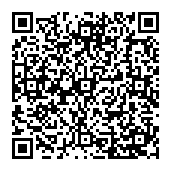 研究候補者氏　　　名( 英文字･ 漢字)研究候補者氏　　　名( 英文字･ 漢字) 生年月日　　　  年　　月    日　　　  年　　月    日研究候補者氏　　　名( 英文字･ 漢字)研究候補者氏　　　名( 英文字･ 漢字)  性　別男　・　女男　・　女所属部局所属部局 主任教授 役　  職 氏　　名   職  　名   職  　名 主任教授 役　  職 氏　　名学　　　位名称・題目（取得の場合）学　　　位名称・題目（取得の場合） 名　　称： 研究題目： 名　　称： 研究題目： 名　　称： 研究題目： 名　　称： 研究題目： 名　　称： 研究題目： 名　　称： 研究題目：学歴年　　月年　　月大学（学部・大学院）等　名大学（学部・大学院）等　名大学（学部・大学院）等　名大学（学部・大学院）等　名卒業・修了の別学歴研究歴 受　賞：（名称・受賞年） 受　賞：（名称・受賞年） 受　賞：（名称・受賞年） 受　賞：（名称・受賞年） 受　賞：（名称・受賞年） 受　賞：（名称・受賞年） 受　賞：（名称・受賞年） 受　賞：（名称・受賞年） 所属学会： 所属学会： 所属学会： 所属学会： 所属学会： 所属学会： 所属学会： 所属学会： 　・候補者が現在行っている研究の概要研究課題名 　和文： 　英文：研究課題名 　和文： 　英文：希望講座名 　富山大学医学部　　　　　　　　　　　　　　　　　　講座研究希望期間　　　年　　月　　日　～　　　年　　月　　日（　　か月間）研究の目的特色・計画研究課題名 　和文： 　英文： 所属講座 　富山大学医学部　　　　　　　　　　　　　　　　　　　　講座 研究期間 　　　　年　　月　　日～　　　　年　　月　　日　（　　か月間) ① 研究成果 の概要 ② 留学中の 感想 ② 留学中の 感想 ③ 帰国後の 中国・北 京大学医 学部にお ける学術 研究への 貢献・展 望